    课程考试试卷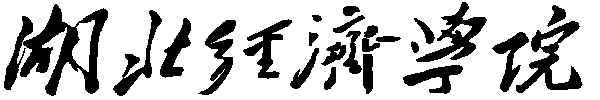 参考答案及评分标准课程代码：                    课程名称：                                 开课学院：  马克思主义学院    使用对象：      选读选修课班级             试卷类型：      A  卷         考核形式：         开（闭） 卷             命 题 人：      漂 漂         审 题 人：          亮  亮                 ………………………………………………………………………………………………………注：标准答案需写清题号；每小题分、共计分；参考答案要点；评分标准等。………………………………………………………………………………………………………单项选择题（本大题共20小题，每小题1分，共20分。）1、B   2、B  3、 C  4 、A  5 、 B  6 、B  7 、A  8 、D  9 、D  10、A11、C  12、B  13、B  14、C  15、 B  16、B  17、C  18、A  19、B  20、C二、多选题（每题至少有两个正确的答案，多选或少选、漏选没有分，但不倒扣分。本大题共10小题，每小题2分，共20分。）   21、 AC    22、 BCD  23、AB    24、 BCD  25 、ABC     26、 CD    27、ABCD  28、ABC  29 、ABC  30、 ABCD三、判断题（判断下列各题的正误， 每题1分，判断错误不得分，合计20分。）31、×庄子改为孔子。32、× 孔子改为老子。 33、√  34、×老子改为墨子。 35、√ 36、√  37、×王弼改为董仲舒。 38、√ 39、×《鹿鸣》改为《关雎》。 40、√四、简答题（本大题共有4小题，每题5分，共20分。）41、简要说明《论语》是一部什么样的著作。参考答案：《论语》是孔子的不同弟子和再传弟子对孔子言行之记载的汇集，是孔子思想得以保存的先秦文献之一。（3分）该书不成于一人一时，记载当在春秋末期，编辑成不同的书在战国初期，传至汉代有齐鲁古文三种本子。（2分）42、简要回答庄子的《逍遥游》的思想宗旨。参考答案：本篇以鲲鹏、蜩鸠为比喻，揭示了生命不得逍遥的根源在于有所待。（2分）无所待的逍遥之游，在于生命自我的飞越超拔，在一定意义上又是顺万物之本性，随着自然天道的变化而变化，与道为一。（3分）43、荀子提出了“虚壹而静”的修养工夫，简要回答什么是“虚壹而静”。参考答案：所谓虚壹而静，即为不以所已臧害所将受谓之虚，不以夫一害此一谓之壹，不以梦剧乱知谓之静。（2分）简单来说，就是指思想的超脱、专一和静止的状态，其实也是一种修养到一种境界，即大清明的境界。以此解除心的偏弊，达到心对形体、感官的统率和指导作用。（3分）44、简要回答王守仁的“知行合一”的含义。参考答案：王阳明所说的知行合一，是说知行一体，知是行的主意，行是知的功夫，知识行之始，行是知之成。（2分）作为道德意识的知和作为道德意识的行，两者是一体之两面，没有无行之知，也没有无知之行。（3分）五、论述题（本题共2小题，每题10分，计20分。要求：字数在300字以上，论据充分，逻辑严谨。）45、请写下孟子关于“大勇”的经典表述，然后谈谈你对孟子所说的“养勇”的理解。参考答案：吾尝闻大勇于夫子矣，自反而不缩,虽褐宽博,吾不惴焉?自反而缩,虽千万人,吾往矣。（3分）孟子认为大勇是：反省自己觉得理亏，那么即使对普通百姓，我难道就不害怕吗？反省自己觉得理直，纵然面对千万人，我也勇往直前。（2分）孟子谈到如何“养勇”。描述了三种勇敢：一是“外发”，以外在的过人气势来彰显勇敢；二是“内求”，借着坚定内心必胜的意念而无所畏惧；三是“上诉”于人人心中共有的义理，务求放诸四海而皆准。（2分）这第三种正是孟子间接引述孔子所谓的“大勇”：“反省自己觉得理屈，即使面对平凡小民，我怎能不害怕呢？反省自己觉得理直，即使面对千人万人，我也向前走去。”当我们朗诵“虽千万人吾往矣”时，不可忘记这整段话所说的两种“反省”。只要明白道义何在，又能时时反省，见善则迁，有过则改，久之，自然坦荡荡而不动心了。（3分）46、中国传统哲学思想流派众多，妙义纷呈，请选取你最感兴趣的观点，结合自身的生活经验，谈谈你感兴趣的原因和认识。（1）任意选择先秦哲学学派，明确说出选择的哲学学派和主要观点。（3分）（2）逻辑清晰地解释选择的原因，并有自身生活体验的表述。（4分）（3）概要总结观点，结合选择的哲学学派的观点，对自己的未来生活有所展望。（3分）